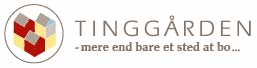 Referat af afdelingsbestyrelsesmøde torsdag d.18. november. 2021. Kl. 17.30. i Tinggården nr. 100. Preben Kock deltog til og med punkt 4.ReferatNyt til og fra ejendomskontoret/samdrift. Se nyt fra kontoret sidst i referatet.Preben har nu fået log in til Tinggårdens hjemmeside og vi kan nu igen lægge referater op på hjemmesiden.Vedr. køkkentilbud tager bestyrelsen ud og ser på kvaliteten hos Kvik og Vordingborg Køkkener.Der har været et overforbrug på asfalteringen i gr. C og D på 127.046 kr. Ikke tilfredsstillende men vi er nødt til at acceptere faktura da der er kommet flere arbejder på uden Prebens vidende.Ansøgning om blomsterfrø er afsendt. Vi afventer spændt på at kunne så frø i gruppe H.Vedr. markvandring er der konstateret rotter omkring nyttehaverne. Der er gang i kommunen og rottebekæmpelse. Der kommer muligvis et påbud fra kommunen om at få ryddet op i nyttehaven så hytter, affald etc. ikke forefindes i nyttehaverne.Vedr. legeplads har der været møde med konsulent og gruppen har fået ideer og priser. Vedr. ansøg om tilskud til lade standere, det er ikke et krav at der skal foreligge en godkendelse i selskabet. Vi blev enige om at søge om tilskud til 4 el lade standere.Elevator i hullet er defekt og der er konstateret vandindtrængning, dette er videregivet til driften som ser på det snarest.Nyt til og fra DAB.Tagrenovering af Tinggården. Der er små skader på tagene i den hvide del af Tinggården og vi trækker den stadig i håb om at materialepriserne falder. Preben holder os orienteret hvis der bliver en stigning i skaderne.Affaldsordning.Preben undersøger om der kan opsættes midlertidig belysning ved skralderummene. De gamle skralderums fremtid diskuteres i bestyrelsen. Som nævnt er det en midlertidig ordning indtil vi kan få etableret en mere permanent ordning. Hvis der blandt beboerne er nogen som har gode forslag til en fremtidig placering vil vi meget gerne høre om det. Send gerne forslag til Simon Botfeldt på slbotfeldt@gmail.com. Vi tager en endelig beslutning om placering og udformning på regnskabsstormøde d. 10.03.2022. Der vil inden da blive sendt forslag ud til beboerne. Der vil desuden snarest muligt blive omdelt info brev om affaldsordningen til beboerne om ønsket fra bestyrelsen om at modtage forslag fra beboerne. Simon formuler en tekst.Godkendelse af referat fra afdelingsbestyrelsesmødet d. 07-10-2021.GodkendtFibia sagen.Jørgen orienterede om han synes det er meget underligt at pengene ikke er kommet til udbetaling endnu. Han har snakket med Jimmi og Jannie fra DAB som vil undersøge sagen hurtigt. Vi ønsker at DAB endelig træder i karakter og sørger for at vi får en engangsudbetaling så hurtigt som muligt. Vi er ved at være grundigt trætte af denne sag. Desuden opkræver DAB 20 kr. for opkrævning af grundpakken fra Fibia, dvs. at DAB også har opkrævet for meget idet vi kun har 187 installationer og der er blevet opkrævet for 211 installationer. Forklaring udbedes snarest.Postgennemgang og personsager.Ansøgning om skur. Bestyrelsen kan ikke bevilge skur da det vil sætte gang i mange ansøgninger.Årshjul og løbende sager samt afsluttet sager.Julefrokost d. 28. januar. Jette, Erik og Charlotte tager sig af arrangementet. Jørgen sender info til gruppen så der kan sendes invitationer ud.Evt.Nye repræsentant til repræsentantskabet. Gr J Helle Rindbæk Larsen nr. 140.Erik står for maden d. 13.01.2022.Næstemøde 13-01-2022.Ref Simon LB